Komisia finančná, správy a predaja majetku mesta                      V Šuranoch dňa 13.10.2021P O Z V Á N K A  Zvolávam  VII.   r i a d n u  schôdzku komisie finančnej, správy a predaja  majetku mesta Šurany, Mestského zastupiteľstva v Šuranoch, ktorá sa uskutoční dňa18. októbra  2021   t.  j. v pondelok  15.30 hodine v malej zasadacej miestnosti Mestského úradu Šurany. Informačné materiály a správy Správa o pedagogicko-organizačnom a materiálnom zabezpečení výchovno-vzdelávacieho procesu základných škôl v meste Šurany materiál č. A/2/22/2021.Predkladá: Mgr. Jana Hatinová, riaditeľka ZŠ Bernolákova 35, Šurany,	         Mgr. Monika Keméňová, riaditeľka ZŠ SNP 5, Šurany.Hospodárenie mestaKonsolidovaná výročná správa mesta Šurany za rok 2020- materiál č. C/1/22/2021.Predkladá: Ing. Marek Oremus, primátor mesta Šurany.D i s k u s i a .U z n e s e n i e .Z á v e r                                                                                       Ing. František Tamašovič v.r.                                                                           	           predseda komisieZa správnosť: Mgr. Jana Hindická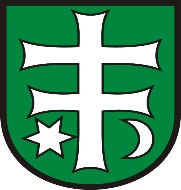 Mestské zastupiteľstvo Šurany         Komisia finančná, správy a  predaja majetku mesta Šurany